LEVE HELE LIVET SAMMEN OM HELSAVelkommen til informasjonsmøter med tema;Hverdagsrehabilitering, Forebyggende samtale 75 +«Leve hele livet», kvalitetsreform for eldreFysisk aktivitet/FallforebyggingTiltak i grendene? Ønsker og behovInflusensavaksine for dem som ønsker det.Salg av kaffe og kaker – mye tid til hyggelig uformell prat.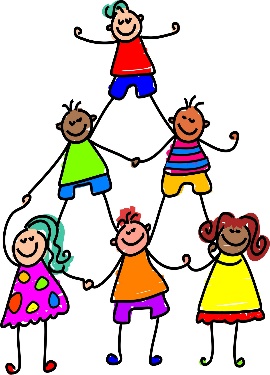 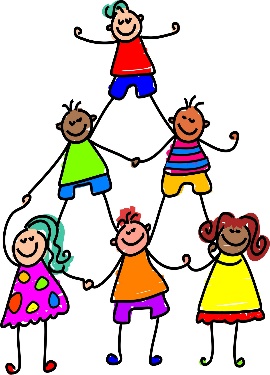 Innset – Grendabua, torsdag 21.november kl. 11.00Stamnan – kafe Hyggen, lørdag 23.november kl.12.00Nerskogen – Markastuggu, tirsdag 26.november kl.11.00Voll – Staure, torsdag 28.november kl.11.00Vel møtt.ARR. RENNEBU KOMMUNE, GRENDALAGA & FRIVILLIGSENTRALEN